Spelling Learning intention: I can find and highlight my spelling words in a word search.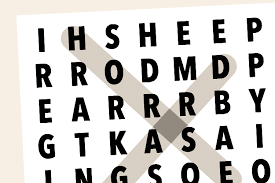 I have created a word search for each spelling group. You will need to print your word search. Find and circle/highlight all of your spelling words. Be careful, you might have to use a letter more than once! Red group https://blogs.glowscotland.org.uk/nl/public/sthelens/uploads/sites/29690/2020/06/15104424/Red-group-word-search.docxBlue group https://blogs.glowscotland.org.uk/nl/public/sthelens/uploads/sites/29690/2020/06/15104431/Blue-group-word-search.docxGreen group https://blogs.glowscotland.org.uk/nl/public/sthelens/uploads/sites/29690/2020/06/15104436/Green-group-word-search.docxYellow group https://blogs.glowscotland.org.uk/nl/public/sthelens/uploads/sites/29690/2020/06/15104444/Yellow-group-word-search.docxGoodbye ‘Tweet’Learning intention: I can write a goodbye ‘tweet’ to my class mates and teachers.  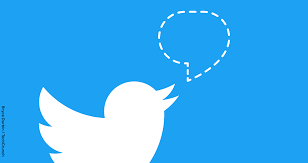 Schools closed very suddenly. We didn’t have time to celebrate our time together and say a proper goodbye. Today, you are going to have a chance to say ‘goodbye’ to your primary school friends and teachers. Use the attached template below or you can make your own. If you want to you can post your message on the school Twitter page or in our Teams chat. Everyone can then enjoy reading the messages written and reflect on the happy times you have shared as a school family. You may wish to attach a photograph too!Twitter Templatehttps://blogs.glowscotland.org.uk/nl/public/sthelens/uploads/sites/29690/2020/06/15113308/Twitter-Template.docxExtension – Reflect on your feelings about high schoolHow are you feeling about starting high school? List some of the things which make you feel nervous and excited about starting high school. Draw a colourful illustration of an emoji which represents what you’re feeling. Discuss your answers with someone and compare all the different emotions you are feeling, both positive and negative about starting high school. Watch the changes video. After you have watched it, look on the bright side and think about all of the things you have to look forward to. What exciting opportunities lie ahead? You can listen to some people talking about their favourite things at secondary school in this hopes and dreams video.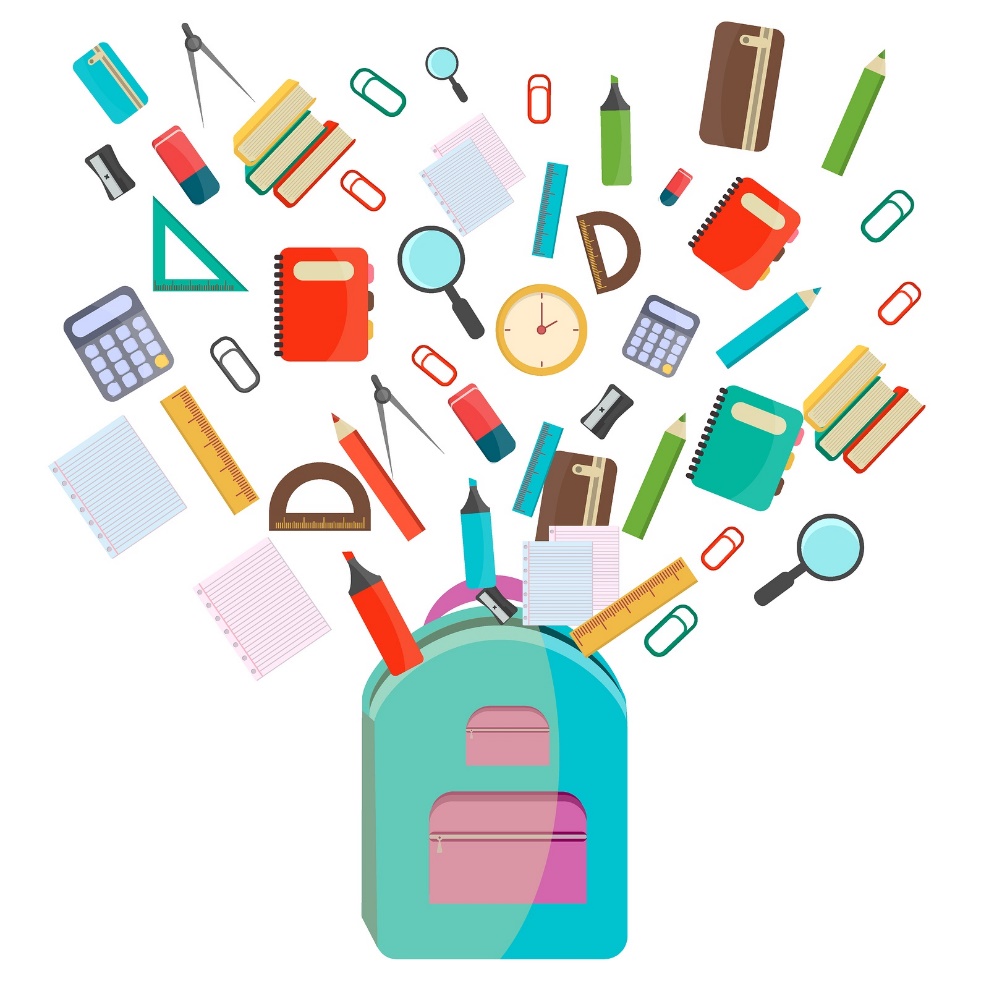 EquationsLast week we completed some work on one step equations (equations that only needed one step to solve them).Today we are going to look at two-step equations. Solving a two-step equation2y + 5 = 11 We need to get y by itself so …Step 1 – Take away 5 from each side of the equation (remember what you do to the left side you need to do to the right side)So now we have, 2y = 6Step 2 - Divide both sides by 2y = 3To check if you are right then just put your answer into the equatione.g. (2x3) + 5 = 11Now try this worksheet. Heptagon/Red Equations worksheetHexagons/Blue/Pentagons/Green Equations worksheet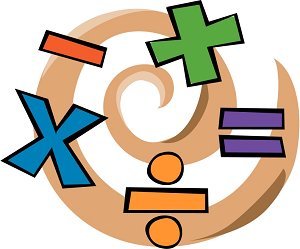 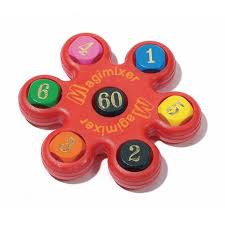 Learning intention: I can use the four operations to reach a target number, using a set of given numbers.Can you reach our target number using all operations and all given             numbers?Target number is:The numbers you can use are:Top of Form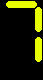 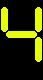 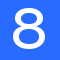 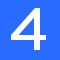 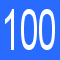 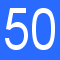 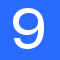 